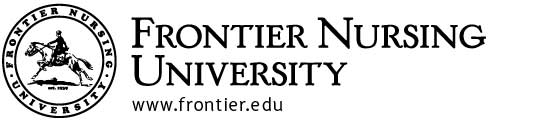 A Brief Guide for PreceptorsNM712 Nurse-Midwifery Clinical ICourse DescriptionThis is the first of five clinical courses in which content learned in the foundational and management courses is applied. Students use a holistic approach in beginning to apply the management process to the gynecologic, obstetric, and primary care of women throughout the lifespan. Students are guided in learning by seasoned clinical preceptors.Course ObjectivesUpon successful completion of NM712 the learner will be able to:Assignments and GradesGrading CriteriaFor completion of NM712, the following criteria must be met:Cumulative total of minimum 135 clinical hours- checked/graded by RCFSuccessful completion of  DDATs/MDATs/ reflections- checked and graded by RCFSatisfactory progress on NM 712 MDAT objectives (minimum 80% completed).Completion of the COI reflection (submit to drop box in course)When all the requirements above have been met, a grade for NM712 can be issued and this will trigger NM713 to open for you. When you have met the above requirements please go to the Completion Verification assignment and submit the quiz.Teaching MethodsClinical practice with 1:1 tutoring/mentoring with midwife or nurse practitioner preceptor, case studies, on-going discussion with the Regional Clinical Faculty(RCF) about SOAP notes, DDATs, MDATs,EvaluationDirect observation and documentation by preceptor.Review of all documentation and SOAP notes by RCF.Required TextbooksMajor textbooks and articles from previous courses.Contact InformationIf you have any concerns about the student you are precepting, please contact student’s RCF (Regional Clinical Faculty). Dr. Tonya Nicholson, DNP, CNM, WHNP-BC, Program Director of Midwifery and Women’s Health: tonya.nicholson@frontier.eduObjectivesObjectivesMethod of Measurement/EvaluationMethod of Measurement/Evaluation(1)Begin to collect a database and report to the preceptor(1)DDATs & MDATsSOAP Notes(2)Identify problem list for each client with the assistance of the preceptor(2)DDATs & MDATsSOAP Notes(3)Establish a plan of caring using the nurse-midwifery management process with the assistance of the preceptor(3)DDATs & MDATsSOAP Notes(4)Demonstrate openness and awareness of cultural issues with clients and staff listening in a sensitive manner.(4)DDATs & MDATs(5)Be gentle as psychomotor skills are demonstrated with assistance(5)DDATs & MDATs(6)Verbalize parameters and processes of normal childbearing and women’s health care identifying common health problems(6)DDATs & MDATs(7)Legibly record with assistance all aspects of the the nurse-midwifery management process(7)DDATs & MDATs SOAP Notes(8)Demonstrate knowledge of own boundaries of safety accepting direction and supervision of practice(8)DDATs & MDATs(9)Present self in a professional manner demonstrating respect for all clients and members of the health care team(9)DDATs & MDATs(10)Demonstrate application of the nurse midwifery philosophy of care by adhering to the Hallmarks of Midwifery(10)DDATs & MDATsContinuity Client Assignment